Nauczyciel- mgr Natalia KołcPomoce nauczyciela-Agata Jońca, Magdalena KrasowskaGrupa IIZalecenia dla wychowanków do pracy w domu.Witam wszystkich bardzo serdecznie! Zabawy sensoryczne mają za zadanie dostarczać różnorodnych bodźców do rozwoju zmysłów i poszerzać świat doznań dziecka. Nie potrzeba do nich skomplikowanych zabawek, można wykorzystać przedmioty codziennego użytku i produkty spożywcze, które znajdą się w każdym domu.              ĆWICZENIA SŁUCHOWE W DOMULokalizacja dźwięku- zabawa pt. ”Szukamy dźwięku”. Zadaniem dziecka jest znalezienie ukrytego przedmiotu , który wydaje dźwięk. Może to być np. budzik, telefon, pozytywka…Identyfikacja dźwięku-zabawa pt. ”Rozpoznajemy odgłosy” .Dziecko stara się rozpoznać odgłosy dochodzące z najbliższego otoczenia np. klatka schodowa, podwórko, ulica, inne pomieszczenie – drugi pokój, kuchnia, łazienka. Rodzic zadaje dziecku pytanie „co słyszysz?”- dziecko może wskazać jadący samochód, grające radio, w kuchni włączony czajnik, w łazience szumiącą wodę w kranie itp.Wspólne odtwarzanie rytmów granych na bębenku- np. głośny, cichy, cichy-głośny, cichy, cichy..Cichy, głośny, głośny -cichy, głośny, głośny,Cichy, cichy, głośny, głośny- cichy, cichy, głośny, głośny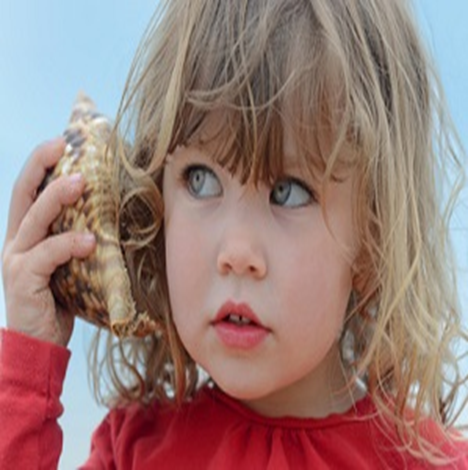 WIERSZYKI DO POKAZYWANIA                                                                                                                            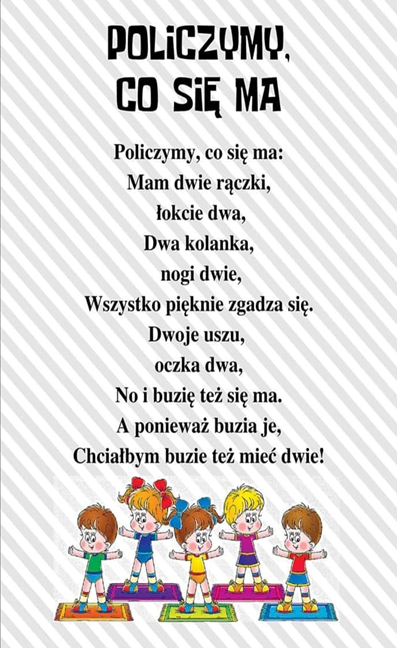 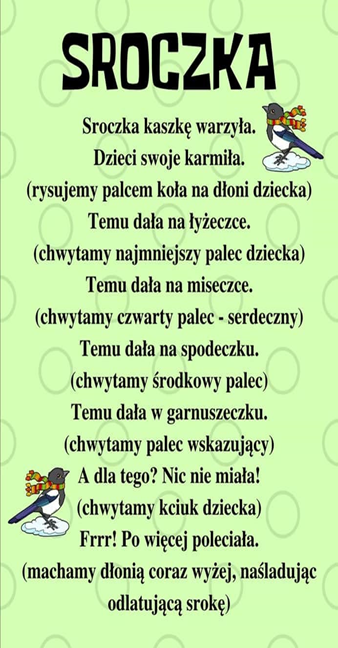 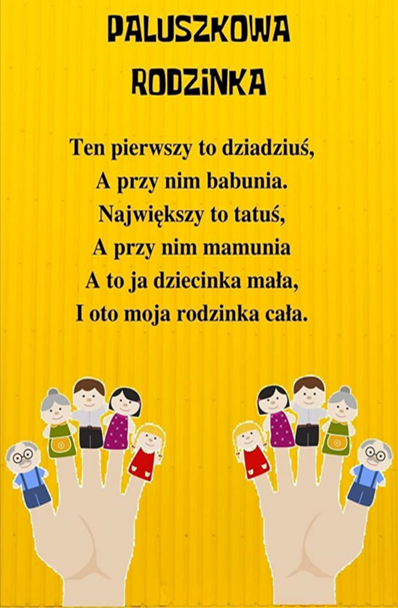 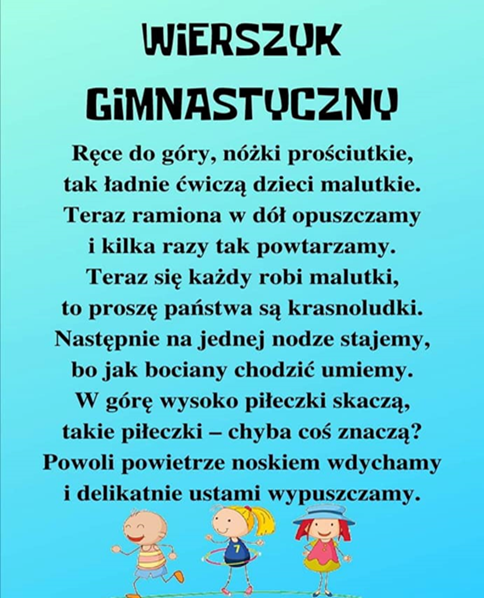 Jakie inne ćwiczenia można więc wykonywać w domu?1.Przesypywanie kaszy, ryżu, fasoli, grochu – dziecko powinno przesypywać poszczególne elementy za pomocą rąk, najlepiej do małych misek.2. Zabawy kulkami hydrożelowymi do kwiatów – jedno opakowanie kosztuje około 5 złotych i można je dostać w kwiaciarniach. Kulki hydrożelowe pod wpływem wody pęcznieją, ale są bardzo charakterystyczne w dotyku. Ponieważ są dostępne w różnych kolorach, można podobnie jak w poprzednim podpunkcie zachęcać dziecko do przesypywania dłońmi kulek.3.Ugniatanie ciasta –  zachęcaj dziecko do jak największej aktywności w kuchni. Niech ugniata zrób dziecku masę solną.4.Pozwól się brudzić – niech dziecko maluję palcami, robi babki z błota, wyjada palcem ketchup, pozwól dziecku zaznajomić się z brudzeniem siebie oraz ubrań. 5. Zabawki sensoryczne – wiele firm oferuje bezpośrednie zabawki do zabaw sensorycznych. . Świetnie sprawdzają się piłki z kolcami dla psów (możesz wykonywać nią masaż po ciele dziecka). Można zrobić również woreczki sensoryczne samemu – wsypać groch/fasolę/orzechy do woreczka i związać.Kolejna porcja ciekawych wiadomości które można wykorzystać w domu z dzieckiem to propozycja Teatru Groteska, który przeniesie nas w bajkowy świat. Codziennie o godz 12.00  można ze swoim dzieckiem zobaczyć i posłuchać spektakli. Na stronie trzeba kliknąć złap groteskę w sieci.   http://www.groteska.pl/?fbclid=IwAR14m4TOWvNGGnCfTtSrbx2kDSCdvl6MRSsWrCwxeyIYxEPdcdFm_aSwcDU  W telewizji znajdują się ciekawe programy dla dzieci. Wszystkie programy dla dzieci znajdziesz w TVP VOD: https://vod.tvp.pl/ Zobacz więcej na http://dladzieci.tvp.pl/lub na dla-dzieci/budzik   Polecam również kanał Da Vinci - szeroki wybór edukacyjnych programów dla dzieci i młodzieży. Poznawaj świat z ciekawością. https://vod.pl/da-vinci-learning?fbclid=IwAR3ZLBuUTd-M7MWsOm7u3-hWaaAil1P8eRnkNxIXUezwWziC0x7co4BE-5w Kolejna propozycja do  aktywnego spędzania aktywności razem z dzieckiem to  Stonoga-malowanie balonem-Praca plastyczna "stonoga" wykonana za pomocą balonów i farby. (Filmik i instruktaż wykonania w linku).https://www.youtube.com/watch?v=BaSpoI0lkrs&fbclid=IwAR3Z_AX2aMt53w-PBu5YEQioOQeO78lh16mqRAX68ybkxK-Nasze dzieci również odczuwają stres. Możemy im pomóc stosując bajkoterapię. Audiobook dla dzieci - Bajka relaksacyjna o małym Kotku. Tekst: "Bajkoterapia. O lękach dzieci i nowej metodzie terapii" Maria Molickahttps://www.youtube.com/watch?v=p9h8SChtrjI&t=17s&fbclid=IwAR1S48nBonLwp2oMVFl-CeaFkNu4MmifvlNG31iWhhXf1Q-0nkx9_HKJUHQ2.audiobook  https://kubus.pl/audiobooki/?fbclid=IwAR0G2PziwX1OjXfCsVZGGeDHo-lcoxjpoctrS2Mh-v3p-or4j2ZRlT0oS6M 3. LEŚNE OPOWIEŚCI CZ. 1 – Bajkowisko.pl – słuchowisko – bajka dla dzieci (audiobook) https://www.youtube.com/watch?v=StJU-dR3Dos&fbclid=IwAR0ipeIux-kwOAb530vlvpO49YZeWLYiUYjWiNE36eM9Azvvi-e3xDZHsbIPrzed rozpoczęciem słuchania bajek należy wprowadzić dziecko w stan rozluźnienia - ważna jest dogodna pozycja, spokojny oddech, pomoże też zamknięcie oczu, a przede wszystkim należy odsunąć wszelakie rozproszenia - telefon, wyłączyć tv, można zamknąć okno, by ewentualne hałasy nie rozkojarzyły słuchacza. W bajce tej na wyobraźnię dziecka oddziałują bodźce wzrokowe, słuchowe, zapachowe i dotykowe.Podsumowanie: Wykonując proponowane dzisiaj ćwiczenia, dzieci rozwijają m.in. percepcję wzrokową, koordynację wzrokowo-ruchową, sprawność manualną, procesy uwagi, a przy tym świetnie się bawią:) MIŁEJ ZABAWYBibliografia 1.Zmysły w komunikacji. Mowa i jej uwarunkowania. - Redakcja naukowa: Justyna Wojciechowska, Beata Kazek 2.Zmysły w komunikacji. Wszystkie zmysły prowadzą do mózgu. - Redakcja naukowa: Justyna Wojciechowska, Beata Kazek   3. adresy stron www, opracowania autorskie ćwiczeń